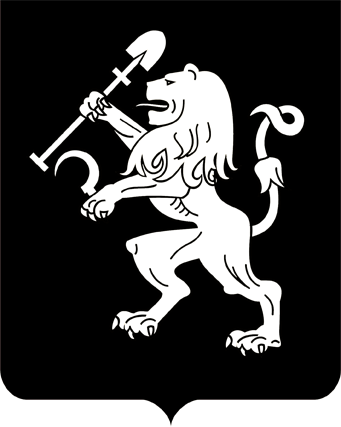 АДМИНИСТРАЦИЯ ГОРОДА КРАСНОЯРСКАПОСТАНОВЛЕНИЕО внесении изменений в постановление администрации города от 01.10.2013 № 518В соответствии со статьей 53 Федерального закона от 06.10.2003            № 131-ФЗ «Об общих принципах организации местного самоуправления в Российской Федерации», статьями 135, 144 Трудового кодекса Российской Федерации, руководствуясь статьями 41, 58, 59 Устава           города Красноярска, ПОСТАНОВЛЯЮ:1. Внести в приложение к постановлению администрации города  от 01.10.2013 № 518 «Об утверждении Примерного положения об оплате труда работников, замещающих в органах администрации города должности, не отнесенные к муниципальным должностям и должностям муниципальной службы» (далее – Примерное положение) следующие изменения:1) таблицу пункта 6 Примерного положения дополнить стро-               кой 4.1, сноской «****» следующего содержания:**** Действует для управления делами администрации города.»;2) таблицу пункта 12 Примерного положения дополнить стро-             кой 8.1 следующего содержания:3) в таблице приложения 1 к Примерному положению: строку 3а изложить в следующей редакции:сноску «*» дополнить абзацем следующего содержания:«Приказ Министерства труда и социальной защиты Российской Федерации от 02.02.2018 № 49н «Об утверждении профессионального стандарта «Специалист административно-хозяйственной деятельности».»; 4) таблицу приложения 2 к Примерному положению дополнить строками 50.1–50.6 следующего содержания:5) таблицу приложения 3 к Примерному положению дополнить строками 24.1–24.3 следующего содержания:2. Настоящее постановление опубликовать в газете «Городские новости» и разместить на официальном сайте администрации города.Глава города                                                                                 С.В. Еремин20.06.2019№ 397№п/пНаименование должностиЗа работу со сведениями, составляющими го-сударственную тайнуЗа неблагоприятные условия трудаУвеличениевыплаты за неблагоприятные условия труда (один раз в год)За ненормированный рабочий деньЗа мойку автомобилейЗа техническоеобслу-живаниеавтотранспортаЗа интенсивность движения транспорта в Москве123456789«4.1Инженер по организации эксплуатации и ремонту зданий****до 50%«8.1Инженер по организации эксплуатации и ремонту зданий *****до 190%до 320%»«3аОбщеотраслевые должности служащих третьего уровня*первыйинженер по организации эксплуатации и ремонту зданий ****3623«3аОбщеотраслевые должности служащих третьего уровня*первыйэкономист по материально-техническому снабжению****3623«3аОбщеотраслевые должности служащих третьего уровня*первыйюрисконсульт**** 3623»«50.1Инженер по организации эксплуатации и ремонту зданий*Инженер по организации эксплуатации и ремонту зданий*Инженер по организации эксплуатации и ремонту зданий*Инженер по организации эксплуатации и ремонту зданий*16750.2Оперативное и результативное исполнение функциональных обязанностейколичество обоснованных зафиксированных замечаний в журнале учета работ или ином документе0 замечаний1050.3Организация планирования и подготовки документации по размещению закупок для ремонта зданий, помещений, оборудованияколичество обоснованных зафиксированных замечаний в журнале учета работ или ином документе0 замечаний3050.4Качественная подготовка технических заданий на проектирование, капитальный и текущий ремонт зданий, помещений и оборудованияколичество обоснованных зафиксированных замечаний в журнале учета работ или ином документе0 замечаний6750.5Осуществление текущего контроля и приемки работ по капитальному и текущему ремонту количество обоснованных зафиксированных замечаний в журнале учета работ или ином документе0 замечаний5050.6Соблюдение требований техники безопасности, пожарной безопасности и охраны трудаколичество обоснованных зафиксированных нарушений, замечаний в журнале учета работ или ином документе0 нарушений, замечаний10»«24.1Инженер по организации эксплуатации и ремонту зданий*Инженер по организации эксплуатации и ремонту зданий*Инженер по организации эксплуатации и ремонту зданий*Инженер по организации эксплуатации и ремонту зданий*8324.2Оперативность выполняемой работысоблюдение установленных сроков выполнения работы0 нарушений сроков4024.3Успешное и добросовестное исполнение профессиональной деятельностиотсутствие дисциплинарных взысканий0 дисциплинарных взысканий43»